The Word Wizard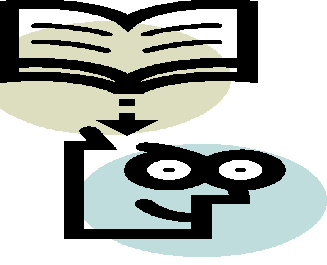 Chose 6 interesting words from the book you are reading for homework. Please write down the phrase from the text that the interesting word comes from then write down the definition. You may use the dictionary to help you but remember to make sure it makes sense in the sentence it is used in the book.This week’s wordsPhrase from textDefinition or word with a similar meaning